Об определении должностных лиц Администрации муниципального образования «Шумячский район» Смоленской области, ответственных за обеспечение перевода массовых социально значимых услуг в электронный форматВ целях реализации Указа Президента Российской Федерации от 21 июля 2020 г. № 474 «О национальных целях развития Российской Федерации на период до 2030 года», подпункта «в» пункта 1 поручения Президента Российской Федерации от 10.10.2020 № Пр-1648Назначить  ответственным за координацию перевода муниципальных МСЗУ в электронный формат на территории муниципального образования «Шумячский район» Смоленской области заместителя Главы муниципального образования «Шумячский район» Смоленской области Буфистова Константина Евгеньевича, а также начальников отделов Администрации  в соответствии с приложением № 1  к настоящему распоряжению, ответственными за обеспечение соблюдения сроков реализации мероприятий по переводу массовых социально значимых муниципальных услуг Смоленской области в электронный формат.Утвердить Перечень массовых социально значимых муниципальных услуг Администрации муниципального образования «Шумячский район» Смоленской области, подлежащих переводу в электронный формат в соответствии с приложением № 2 к настоящему распоряжению.Контроль за исполнением настоящего распоряжения оставляю за собой.Приложение № 1к распоряжению Администрации МО «Шумячский район» Смоленской  областиот «20» 07   2021г. № 259-рПереченьответственных за обеспечение соблюдения сроков реализации мероприятий, предусмотренных Планом перевода массовых социально значимых услуг региональных органов исполнительной власти в электронный формат, утвержденным президиумом Правительственной комиссии по цифровому развитию, использованию информационных технологий для улучшения качества жизни и условий ведения предпринимательской деятельностиПереченьмассовых социально значимых муниципальных услуг подлежащих переводу в электронный формат на территории Шумячского района Смоленской области,Глава муниципального образования«Шумячский район» Смоленской области                                                                А.Н. Васильев№ п/пНаименование органа исполнительной власти Смоленской областиОтветственные за обеспечение соблюдения сроков реализации мероприятий, предусмотренных Планом перевода массовых социально значимых услуг региональных органов исполнительной власти в электронный формат, утвержденным президиумом Правительственной комиссии по цифровому развитию, использованию информационных технологий для улучшения качества жизни и условий ведения предпринимательской деятельности1.Отдел по строительству, капитальному ремонту и жилищно-коммунальному хозяйству Администрации муниципальногоСтародворова Наталья Анатольевна, начальник Отдела по строительству, капитальному ремонту и жилищно-коммунальному хозяйству Администрации муниципального образования «Шумячский район» Смоленской области2.Отдел экономики и комплексного развития Администрации муниципального образования «Шумячский район» Смоленской областиСтаровойтов Юрий Александрович, начальник Отдела экономики и комплексного развития Администрации муниципального образования «Шумячский район» Смоленской области3.Отдел городского хозяйства Администрации муниципального образования «Шумячский район» Смоленской областиПавлюченкова Людмила Алексеевна, начальник Отдела городского хозяйства Администрации муниципального образования «Шумячский район» Смоленской области4.Архивный отдела Администрации муниципального образования «Шумячский район» Смоленской областиАстапенкова Ольга Николаевна, начальник Архивного отдела Администрации муниципального образования «Шумячский район» Смоленской области5.Отдел по образованию Администрации муниципального образования «Шумячский район» Смоленской областиКулешова Ирина Григорьевна, начальник Отдела по образованию Администрации муниципального образования «Шумячский район» Смоленской области Приложение №2к распоряжению Администрации МО «Шумячсикй район» Смоленской области от «___» ___________ № ____№п/пНаименование массовой социально значимой государственной (муниципальной) услугиРуководитель органа местного самоуправления Шумячского района Смоленской области, ответственный за перевод массовой социально значимой государственной (муниципальной) услуги в электронный форматВыдача разрешения на ввод объекта в эксплуатациюЗаместитель Главы муниципального образования «Шумячский район» Смоленской области Буфистова Константина ЕвгеньевичаВыдача разрешения на строительство объекта капитального строительства (в том числе внесение изменений в разрешение на строительство объекта капитального строительства и внесение изменений в разрешение на строительство объекта капитального строительства в связи с продлением срока действия такого разрешения)Заместитель Главы муниципального образования «Шумячский район» Смоленской области Буфистова Константина ЕвгеньевичаВыдача градостроительного плана земельного участкаЗаместитель Главы муниципального образования «Шумячский район» Смоленской области Буфистова Константина ЕвгеньевичаПерераспределение земель и (или) земельных участков, находящихся в государственной или муниципальной собственности, и земельных участков, находящихся в частной собственностиЗаместитель Главы муниципального образования «Шумячский район» Смоленской области Варсанова Галина АркадьевнаПредоставление разрешения на осуществление земляных работЗаместитель Главы муниципального образования «Шумячский район» Смоленской области Буфистова Константина ЕвгеньевичаПрисвоение адреса объекту адресации, изменение и аннулирование такого адресаЗаместитель Главы муниципального образования «Шумячский район» Смоленской области Буфистова Константина ЕвгеньевичаСогласование проведения переустройства и (или) перепланировки помещения в многоквартирном домеЗаместитель Главы муниципального образования «Шумячский район» Смоленской области Буфистова Константина ЕвгеньевичаУтверждение схемы расположения земельного участка или земельных участков на кадастровом плане территорииЗаместитель Главы муниципального образования «Шумячский район» Смоленской области Буфистова Константина ЕвгеньевичаПредоставление земельного участка, находящегося в муниципальной собственности, или государственная собственность на который не разграничена, на торгахЗаместитель Главы муниципального образования «Шумячский район» Смоленской области Варсанова Галина АркадьевнаИнформационное обеспечение физических и юридических лиц на основе документов Архивного фонда Российской Федерации и других архивных документов, предоставление архивных справок, архивных выписок и копий архивных документовЗаместитель Главы муниципального образования «Шумячский район» Смоленской области Буфистова Константина ЕвгеньевичаПеревод жилого помещения в нежилое помещение и нежилого помещения в жилое помещениеЗаместитель Главы муниципального образования «Шумячский район» Смоленской области Буфистова Константина ЕвгеньевичаПредоставление разрешения на отклонение от предельных параметров разрешенного строительства, реконструкции объекта капитального строительстваЗаместитель Главы муниципального образования «Шумячский район» Смоленской области Буфистова Константина ЕвгеньевичаВыдача разрешения на установку и эксплуатацию рекламных конструкций на соответствующей территории, аннулирование такого разрешенияЗаместитель Главы муниципального образования «Шумячский район» Смоленской области Буфистова Константина ЕвгеньевичаВыдача разрешения на использование земель или земельного участка, которые находятся в государственной или муниципальной собственности, без предоставления земельных участков и установления сервитута, публичного сервитутаЗаместитель Главы муниципального образования «Шумячский район» Смоленской области Варсанова Галина АркадьевнаПостановка на учет и направление детей в образовательные учреждения, реализующие образовательные программы дошкольного образованияЗаместитель Главы муниципального образования «Шумячский район» Смоленской области Варсанова Галина АркадьевнаПредоставление разрешения на условно разрешенный вид использования земельного участка или объекта капитального строительстваЗаместитель Главы муниципального образования «Шумячский район» Смоленской области Буфистова Константина ЕвгеньевичаПредоставление в собственность, аренду, постоянное (бессрочное) пользование, безвозмездное пользование земельного участка, находящегося в государственной или муниципальной собственности, без проведения торговЗаместитель Главы муниципального образования «Шумячский район» Смоленской области Варсанова Галина АркадьевнаПредоставление земельного участка, находящегося в государственной или муниципальной собственности, в собственность бесплатноЗаместитель Главы муниципального образования «Шумячский район» Смоленской области Варсанова Галина АркадьевнаПринятие на учет граждан в качестве нуждающихся в жилых помещенияхЗаместитель Главы муниципального образования «Шумячский район» Смоленской области Буфистова Константина ЕвгеньевичаПредоставление жилого помещения по договору социального наймаЗаместитель Главы муниципального образования «Шумячский район» Смоленской области Буфистова Константина ЕвгеньевичаУстановление опеки, попечительства (в том числе предварительные опека и попечительство), патроната, освобождение опекуна (попечителя) от исполнения им своих обязанностейЗаместитель Главы муниципального образования «Шумячский район» Смоленской области Варсанова Галина Аркадьевна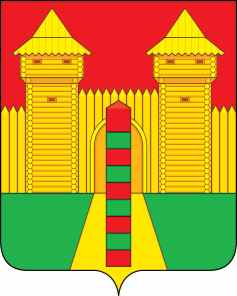 